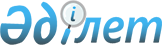 О внесении изменений и дополнений в решение маслихата от 6 октября 2006 года N 304 "О правилах оказания жилищной помощи"
					
			Утративший силу
			
			
		
					Решение маслихата города Костаная Костанайской области от 18 января 2007 года N 330. Зарегистрировано Управлением юстиции города Костаная Костанайской области 12 февраля 2007 года N 9-1-64. Утратило силу - Решением маслихата города Костаная Костанайской области от 31 марта 2010 года № 276

      Сноска. Утратило силу - Решением маслихата города Костаная Костанайской области от 31.03.2010 № 276.      В соответствии со статьей 6 Закона Республики Казахстан "О местном государственном управлении в Республике Казахстан", статьей 97 Закона Республики Казахстан "О жилищных отношениях", Костанайский городской Маслихат  РЕШИЛ: 

      1. Внести в решение Маслихата "О Правилах оказания жилищной помощи" от 6 декабря 2006 года N 304 (номер государственной регистрации 9-1-58, газета "Костанай" от 3 ноября 2006 года N 125) следующие изменения и дополнения: 

      в Правилах оказания жилищной помощи, утвержденных указанным решением: 

      пункт 4 дополнить вторым абзацем следующего содержания: 

      "Доля предельно допустимых расходов на содержание жилья и оплату коммунальных услуг не применяется при расчете размера жилищной помощи участникам и инвалидам Великой Отечественной Войны. Данной категории граждан компенсируется сто процентов расходов на содержание жилья и оплату коммунальных услуг."; 

      в пункте 5 слова "двадцати пяти" заменить словом "двадцати"; 

      пункт 6 изложить в следующей редакции:  

      "6. Норма площади жилья, обеспечиваемая компенсационными мерами, составляет восемнадцать квадратных метров полезной площади жилища на человека, но не менее однокомнатной квартиры. Для одиноко проживающих граждан, в пределах тридцати квадратных метров независимо от занимаемой площади, для участников и инвалидов Великой Отечественной Войны - тридцать шесть квадратных метров полезной площади жилища, но не более занимаемой площади."; 

      дополнить пунктом 11-1 следующего содержания: 

      "11-1. Участники и инвалиды Великой Отечественной Войны для назначения жилищной помощи предоставляют следующие документы: 

      1) заявление; 

      2) копию удостоверения участника и инвалида Великой Отечественной Войны; 

      3) копию документа, удостоверяющего личность заявителя; 

      4) копию плана квартиры; 

      5) копию книги регистрации граждан или иной документ, подтверждающий место проживания; 

      6) при наличии приборов учета документы, подтверждающие фактические расходы на оплату коммунальных услуг."; 

      абзац второй пункта 18 изложить в следующей редакции: 

      "По решению комиссии по оказанию адресной социальной помощи получатель жилищной помощи лишается права на ее получение сроком до одного года за предоставление недостоверных сведений для назначения жилищной помощи и компенсации повышения тарифов абонентской платы за телефон повлекших за собой выплату завышенной или незаконной жилищной помощи."; 

      главу 4 "Порядок предоставления материальной помощи семьям (гражданам), проживающим в индивидуальных жилых домах с местным отоплением" исключить. 

      2. Настоящее решение вводится в действие с 1 февраля 2007 года, за исключением абзаца пятого пункта 1, который вводится в действие с 1 марта 2007 года.       Председатель сессии, 

      Секретарь городского Маслихата       СОГЛАСОВАНО: 
					© 2012. РГП на ПХВ «Институт законодательства и правовой информации Республики Казахстан» Министерства юстиции Республики Казахстан
				